May 17, 2013TO ALL INTERESTED PARTIES:Re:	Release of the Act 129 Demand Response Study – Final Report and Stakeholders’ Meeting Announcement	Docket No. M-2012-2289411The Pennsylvania General Assembly charged the Commission with establishing an Energy Efficiency and Conservation (EE&C) program.  Under the initial EE&C program, each electric distribution company (EDC) with at least 100,000 customers was to adopt a plan to reduce peak energy demand by 4.5% in the 100 hours of highest demand within its service territory by May 31, 2013. See 66 Pa. C.S. § 2806.1(d)(1).  The Commission was also charged with the responsibility of comparing the total costs of these EE&C Plans to the total savings in energy, capacity and other Commission-determined retail customer costs by November 30, 2013.  If the Commission determines that the benefits of these plans exceed their costs, the Commission must set additional incremental requirements for reduction in peak demand for the 100 hours of highest demand or an alternative reduction approved by the Commission.  66 Pa. C.S. § 2806.1(d)(2).  	To assist the Commission in accomplishing this task, the Commission directed the Act 129 Statewide Evaluator (SWE) to conduct a Demand Response Study to fully assess the costs and benefits of the current peak demand reduction programs.  With this Secretarial Letter, the Commission is releasing the Act 129 Demand Response Study – Final Report under the above-referenced docket.  The study will be published immediately on the Commission’s website at http://www.puc.pa.gov/filing_resources/issues_laws_regulations/act_129_information/act_129_statewide_evaluator_swe_.aspx.The Commission will hold its final Demand Response Study Stakeholders’ Meeting on Tuesday, June 11, 2013, from 1:00 PM to 3:00 PM in Hearing Room 1 of the Commonwealth Keystone Building, 400 North Street, Harrisburg, Pennsylvania, 17120.  The purpose of this meeting is to provide stakeholders with an overview of the SWE’s findings and recommendations and to solicit feedback from stakeholders on the information contained within the SWE’s final report.  This meeting will be in-person only.  The agenda is attached and the Commission will provide additional meeting material on the webpage listed above on Friday, June 7, 2013.Sincerely,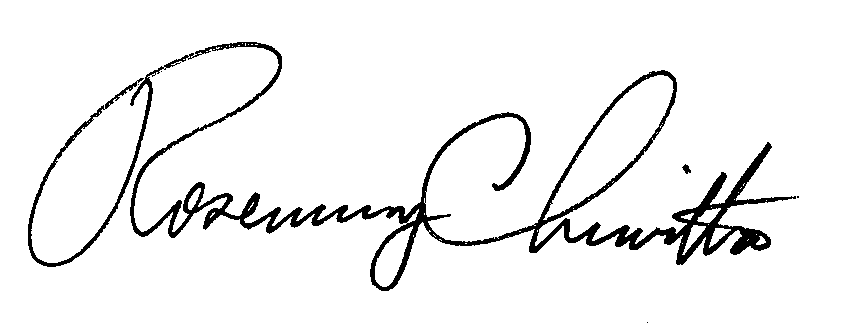 						Rosemary Chiavetta						Secretarycc:	Chairman’s Office	Vice Chairman’s Office	Commissioners’ Office	Jan Freeman, Executive Director	Karen Oill Moury, Director of Regulatory Operations	Bohdan R. Pankiw, Chief Counsel	Robert F. Young, Deputy Chief Counsel	Kriss Brown, Assistant Counsel	Paul T. Diskin, Director, Technical Utility Services	Darren D. Gill, Deputy Director, Technical Utility Services	Joseph M. Sherrick, Supervisor, Technical Utility Services	Megan G. Good, Executive Policy Specialist, Technical Utility Services ACT 129 DEMAND RESPONSE STUDY STAKEHOLDERS’ MEETINGCOMMONWEALTH KEYSTONE BUILDINGHEARING ROOM 1400 NORTH STREETHARRISBURG, PA 17120JUNE 11, 20131:00 PM to 3:00 PMAGENDA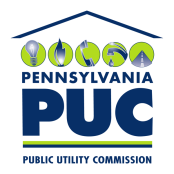  PUBLIC UTILITY COMMISSIONP.O. IN REPLY PLEASE REFER TO OUR FILEM-2012-2289411 PUBLIC UTILITY COMMISSIONP.O. IN REPLY PLEASE REFER TO OUR FILEM-2012-2289411I.WELCOME - Paul Diskin, Director, TUSWELCOME - Paul Diskin, Director, TUSWELCOME - Paul Diskin, Director, TUSII.INTRODUCTIONS & OPENING REMARKS – Darren Gill, Deputy Director, TUSINTRODUCTIONS & OPENING REMARKS – Darren Gill, Deputy Director, TUSINTRODUCTIONS & OPENING REMARKS – Darren Gill, Deputy Director, TUSIII.PRESENTATION OF DEMAND RESPONSE STUDY FINDINGS  AND RECOMMENDATIONS (1 hr.) - Statewide Evaluator TeamPRESENTATION OF DEMAND RESPONSE STUDY FINDINGS  AND RECOMMENDATIONS (1 hr.) - Statewide Evaluator TeamPRESENTATION OF DEMAND RESPONSE STUDY FINDINGS  AND RECOMMENDATIONS (1 hr.) - Statewide Evaluator TeamATTRIBUTION OF PHASE I DR PROGRAMSATTRIBUTION OF PHASE I DR PROGRAMSCOST-EFFECTIVENESS OF ACT 129 DR PROGRAMSWHOLESALE PRICE SUPPRESSIONCOST-EFFECTIVENESS OF ACT 129 DR PROGRAMSWHOLESALE PRICE SUPPRESSIONFINDINGS AND RECOMMENDATIONSFINDINGS AND RECOMMENDATIONSIV.QUESTION & ANSWER SESSION  (1 hr.)QUESTION & ANSWER SESSION  (1 hr.)V.CLOSING REMARKS – Darren Gill, Deputy Director, TUSCLOSING REMARKS – Darren Gill, Deputy Director, TUS